Фотоотчет об акции «Голубь мира» гр.№3 Воспитатель Томилина В. А.Акция «Голубь мира» призвана, насколько важен мир для всей планеты, как все мы не хотим войны и будем стараться беречь мир ради будущих поколений. Белые голуби – это знак благодарности и признательности нашим героическим отцам, дедам и прадедам - участникам Великой Отечественной войны и труженикам тыла; это послание всем людям земли с призывом жить в мире, дружбе и взаимопонимании.И мы с ребятами украсили окно и сделали коллективную работу, вот что у нас получилось.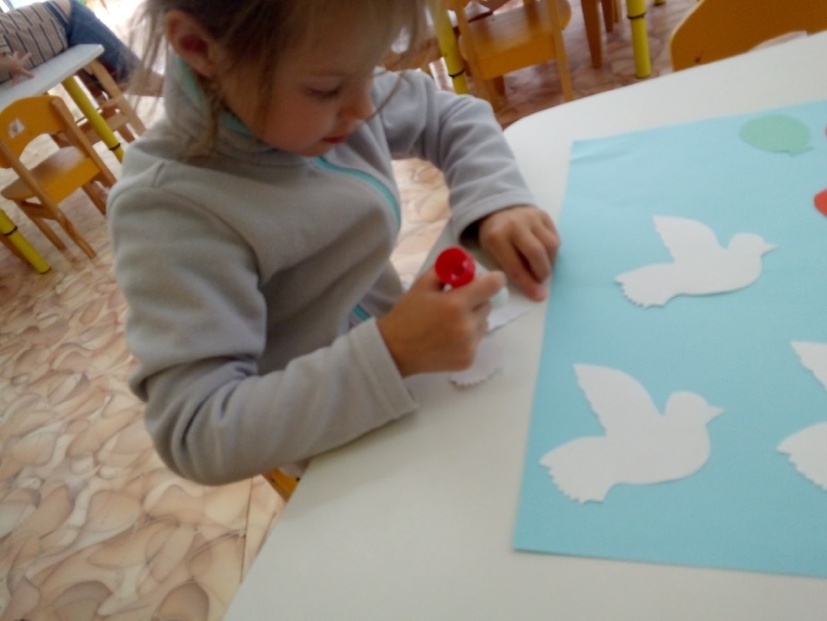 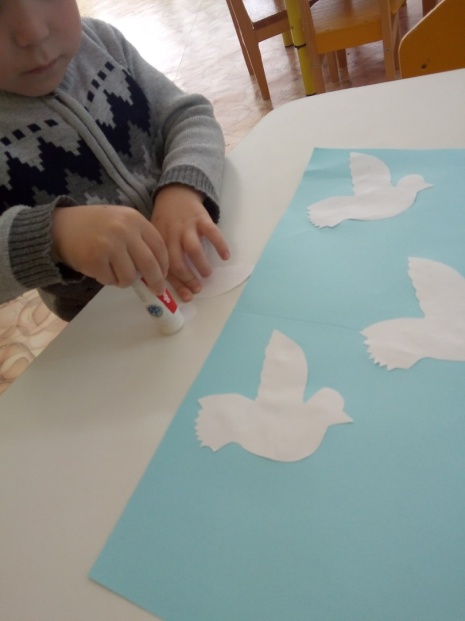 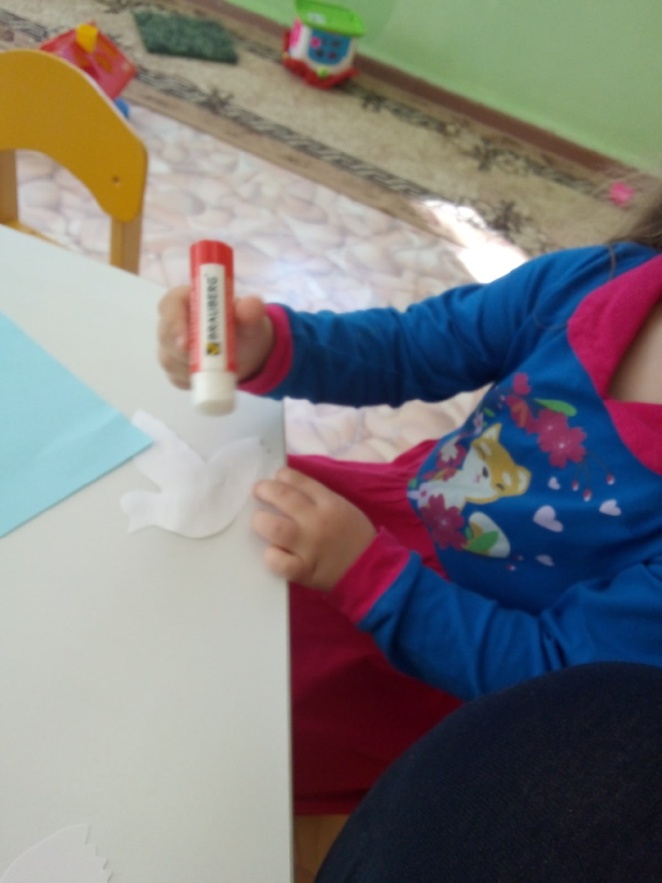 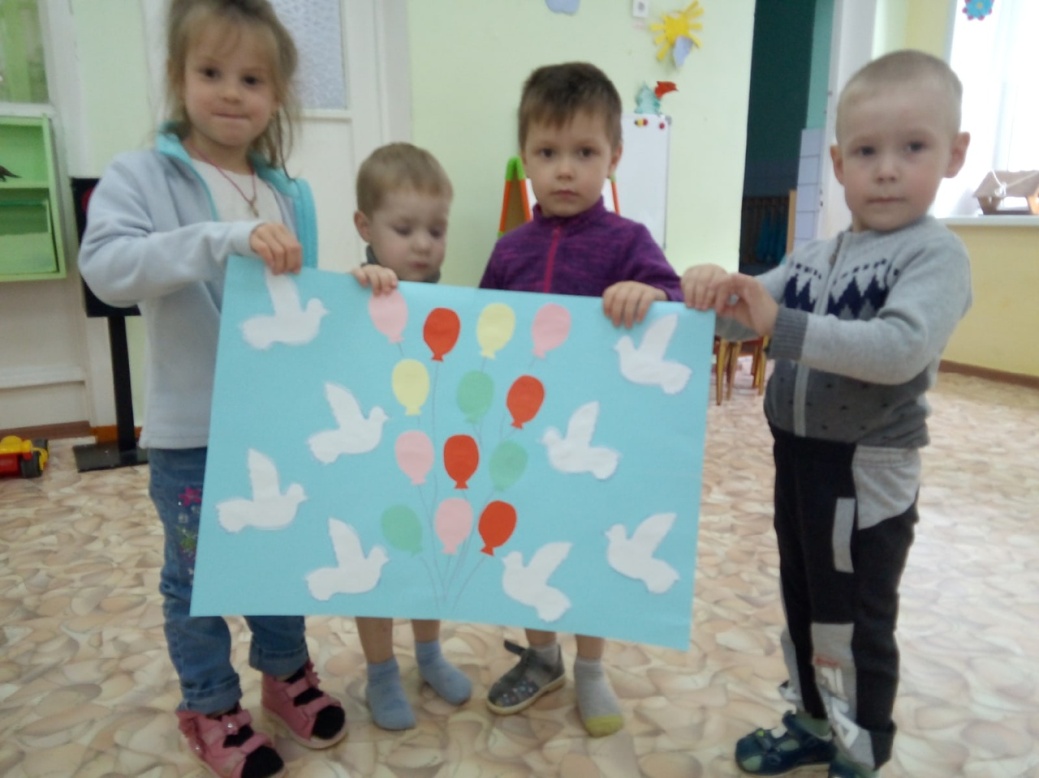 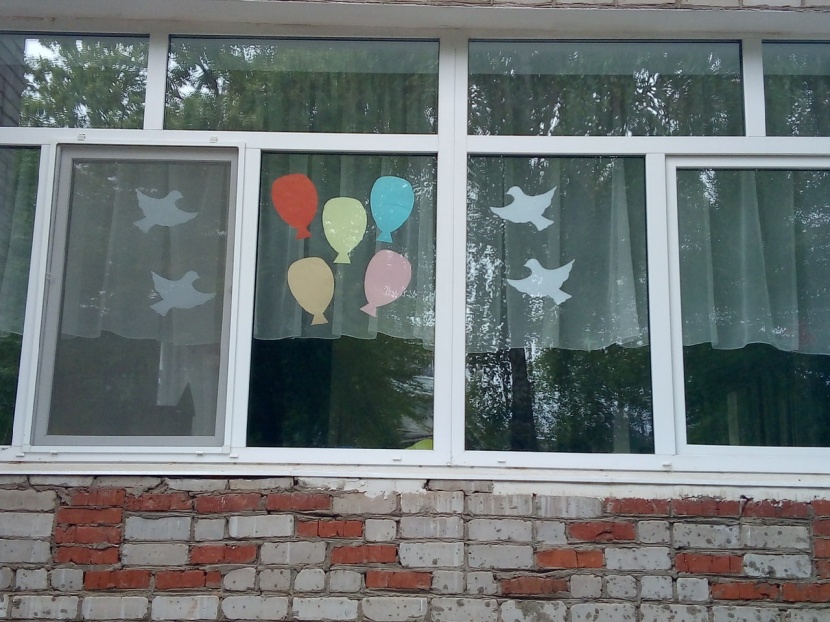 